Dobra forma (dobraforma.ku.edu) Module 17.2 Завдання 5 Transcript Ти маєш молодших...?Що ти знаєш про його близьких...?Ти бачиш тих високих...?Як часто ми читаємо або чуємо в новинах про справжніх...?Ви маєте добрих...?This work is licensed under a  
Creative Commons Attribution-NonCommercial 4.0 International License. 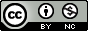 